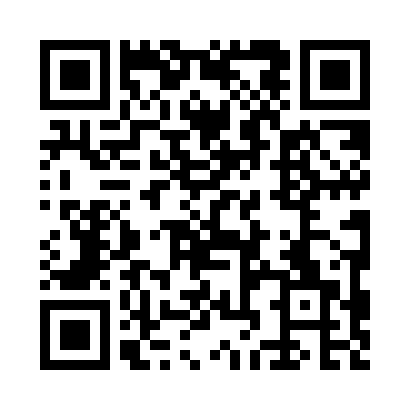 Prayer times for South Bolivar, New York, USAMon 1 Jul 2024 - Wed 31 Jul 2024High Latitude Method: Angle Based RulePrayer Calculation Method: Islamic Society of North AmericaAsar Calculation Method: ShafiPrayer times provided by https://www.salahtimes.comDateDayFajrSunriseDhuhrAsrMaghribIsha1Mon3:585:411:165:198:5210:352Tue3:595:421:175:198:5210:343Wed4:005:421:175:198:5110:344Thu4:005:431:175:198:5110:335Fri4:015:431:175:198:5110:336Sat4:025:441:175:208:5110:327Sun4:035:451:185:208:5010:328Mon4:045:451:185:208:5010:319Tue4:055:461:185:208:4910:3010Wed4:065:471:185:208:4910:2911Thu4:075:481:185:208:4810:2812Fri4:085:481:185:208:4810:2713Sat4:105:491:185:198:4710:2714Sun4:115:501:185:198:4710:2615Mon4:125:511:195:198:4610:2516Tue4:135:521:195:198:4510:2317Wed4:145:521:195:198:4510:2218Thu4:165:531:195:198:4410:2119Fri4:175:541:195:198:4310:2020Sat4:185:551:195:198:4210:1921Sun4:205:561:195:188:4210:1822Mon4:215:571:195:188:4110:1623Tue4:225:581:195:188:4010:1524Wed4:245:591:195:188:3910:1425Thu4:256:001:195:188:3810:1226Fri4:266:011:195:178:3710:1127Sat4:286:021:195:178:3610:0928Sun4:296:031:195:178:3510:0829Mon4:316:041:195:168:3410:0630Tue4:326:051:195:168:3310:0531Wed4:346:061:195:168:3210:03